 Lundi 23 mars 2020 – CE1  En option :Exercice de numération : 1/ Complète la droite graduée :  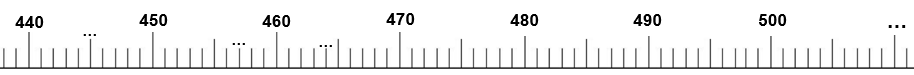 2/ Place les nombres suivants sur la droite graduée : 475 ; 492 ; 504 3/ Utilise la droite graduée pour trouver le résultat de l’opération suivante : 450 + … = 500     puis pour chercher : 475 + … = 500  et  464 + … = 500 Mardi 24 mars – CE1En option :Complète avec : le double de ou la moitié de10 est ………………………..58 est ………………………..1620 est ………………………..1014 est ………………………..7100 est ……………………….. 50Calcule :238 + 10 = …	525 + 40 = …	750 + 40 = …540 + 20 = …	250 + 50 = …	820 + 60 = …Trouve la règle et continue :234 – 244 – 254 - … - … - … - …Temps estiméMatière Sujet Matériel nécessaireDéroulement15 minRédactionJogging d’écritureCahier d’écrivainEcris la date puis la consigne en noir : « Raconte comment s’est passée ta première semaine d’école à la maison ». Rédige ton jogging d’écriture.10 minCalcul mentalTables de multiplication : x2, x3, x4Cahier bleu InternetRevois tes tables x2, x3 et x4. Tu peux aller sur logiciel éducatif et choisir de travailler les tables x2, x3 et x4https://www.logicieleducatif.fr/math/calcul/tablesmultiplication.php5 minCalculOpération du jourCahier du jourPrésente ton cahier du jour avec la date et le titre « Opération du jour ».Pose et calcule cette soustraction : 159 - 84.15 minOrthographeDictéeCahier du jourCrayons de couleurFiche sons (d/t)Présente ton cahier du jour puis fais ta dictée avec un adulte :Demain, j’irai chez le docteur avec une dame. Dehors, mes frères portent toujours des lunettes. Mes amis se lèvent très tôt pour jouer autour de la table.Ensuite pour te relire, colorie les majuscules en orange, les mots appris en jaune, encadre les verbes en rouge et souligne les sujets en rouge. Entoure les déterminants en bleu et colorie la marque du pluriel des noms en bleu.Corrige ta dictée en vert. + fais la fiche de sons (d)/(t), si tu ne l’as pas faite.30 minFrançais/MathématiquesPlan de travailCahier du jourPlan de travail (pochette bleu)Fais 3 exercices de ton choix, dans la deuxième colonne, (français et/ou mathématiques), en présentant comme d’habitude sur ton cahier du jour (titre, consigne en noir, n° de l’exercice dans la marge et exercice en bleu).10 minMathématiquesNumérationExercice sous ce tableauFais l’exercice qui est sous le tableau.20 minMathématiquesProblèmesFichier problèmes (1) et/ou (2)Résous 2 problèmes dans ton fichier de problèmes, là où tu es rendu.10 minOrthographeSon (gn)Internet Porte-vue Regarde cette vidéo :https://www.reseau-canope.fr/lesfondamentaux/discipline/langue-francaise/lecture/correspondance-sonconsonne/decouvrir-le-son-414-et-sa-graphie.htmlPuis lis ta fiche de son.15 minOrthographe Mots de la semaineCahier rouge (liste de mots)Lis tes mots et commence à les apprendre.20 minLectureLire à voix haute et à voix basse1 livre de ton choixLis environ 5/6 lignes à voix haute après les avoir préparées puis lis la suite à voix basse.Proposition de lecture : https://lepetitquotidien.playbacpresse.fr/10 minPoésiePoésieCahier de poésieContinue d’apprendre ta poésie.10 minChantChantCahier de poésie et de chantRevois tes chants10 minAnglaisLes jours de la semaineInternetClique sur le lien, écoute et essaie de répéter https://kids.englishforschools.fr/vie_quotidienne_ressource/-/view/wsYYo8TT7j7F/content/dans-la-semaine/1019220 minInformatiqueTraitement de texteOrdinateurSi tu as la possibilité, tape sur un logiciel de traitement de textes (Word, ...) ton jogging d’écriture d’aujourd’hui et envoie-le moi par mail.Temps estiméMatière Sujet Matériel nécessaireDéroulement15 minRédactionJogging d’écritureCahier d’écrivainEcris la date puis la consigne en noir : « Raconte comme se passe une séance de natation avec l’école »Rédige ton jogging d’écriture.10 minCalcul mentalTables de multiplication : x2, x3, x4Cahier bleu InternetRevois tes tables x2, x3 et x4. Tu peux aller sur logiciel éducatif et choisir de travailler les tables x2, x3 et x4https://www.logicieleducatif.fr/math/calcul/tablesmultiplication.php5 minCalculOpération du jourCahier du jourPrésente ton cahier du jour avec la date et le titre « Opération du jour ».Pose et calcule cette soustraction : 457 - 387.15 minOrthographe Mots de la semaineCahier rouge (liste de mots)Continue à les apprendre.30 minFrançais/MathématiquesPlan de travailCahier du jourPlan de travail (pochette bleu)Fais 3 exercices de ton choix, dans la deuxième colonne, (français et/ou mathématiques), en présentant comme d’habitude sur ton cahier du jour (titre, consigne en noir, n° de l’exercice dans la marge et exercice en bleu)20 minLectureInférence : Comprendre de quoi ou de qui on parleFiche inférence 1 Tu peux lire 9 enquêtes sur l’ordinateur et tu réponds oralement.https://laclassedemallory.files.wordpress.com/2017/04/carte-enquete.pdfLa correction :https://laclassedemallory.files.wordpress.com/2017/04/correction.pdf10 minMathématiquesCalculExercices sous ce tableauFais les exercices qui sont sous le tableau.20 minMathématiquesProblèmesFichier problèmes (1) et/ou (2)Résous 2 problèmes dans ton fichier de problèmes, là où tu es rendu.20 minLectureLire à voix haute et à voix basse1 livre de ton choixLis environ 5/6 lignes à voix haute après les avoir préparées puis lis la suite à voix basse.Proposition de lecture : https://lepetitquotidien.playbacpresse.fr/10 minPoésiePoésieCahier de poésieContinue d’apprendre ta poésie.10 minChantChantCahier de poésie et de chantRevois tes chants20 minEcritureLettres majusculesCahier d’écritureAvance et/ou termine les pages commencées en classe.